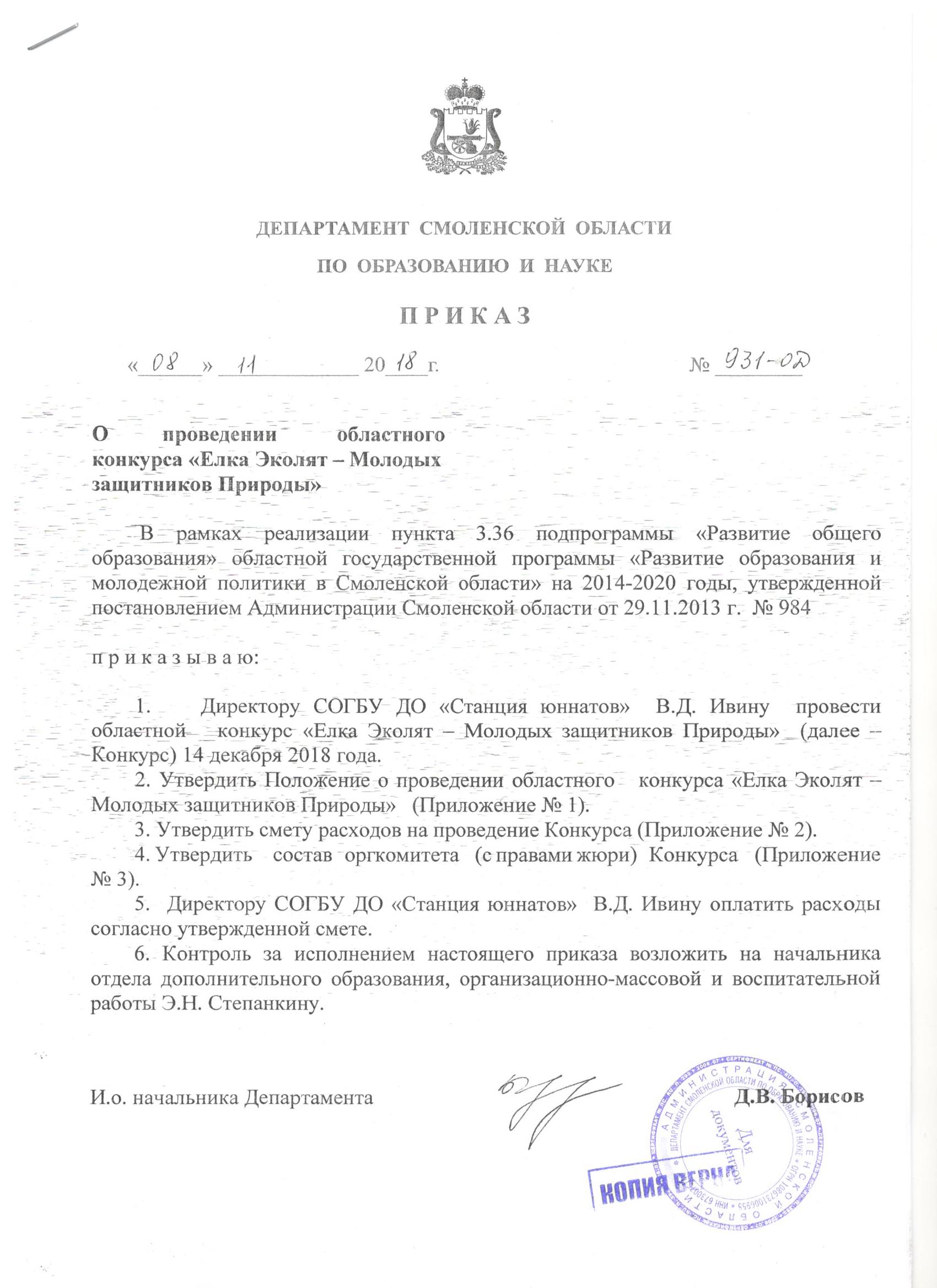                                                                                                  Приложение № 1                                                                                                                               к приказу Департамента                                                                                                                               Смоленской  области по                                                                                                                                образованию и науке                                                                                                                               от 08.11.2018г.№ 931-ОДПоложение о проведении областного  конкурса «Елка Эколят – Молодых защитников Природы»  Общие положения       1.1. Областной конкурс «Елка Эколят – Молодых защитников Природы»  (далее – Конкурс)  проводится с целью активизации творческой деятельности школьников, формирования системы ценностных отношений к природе, развития внутренней потребности  любви к природе и бережного отношения к ней, воспитание культуры природолюбия.Задачи Конкурса:-  популяризировать альтернативные варианты замены живых и искусственных елок, путем стимулирования интереса на создание Эко-Елок из материалов, пригодных для вторичного использования;- расширить общий кругозор, способствовать развитию творческих способностей;- воспитывать экологическую культуру.           1.2. Учредителями областного конкурса являются Департамент     Смоленской области по образованию и  науке и смоленское областное государственное бюджетное учреждение дополнительного образования «Станция юных натуралистов» (далее – СОГБУ ДО «Станция юннатов»). Работу по организации и проведению Конкурса осуществляет СОГБУ ДО «Станция юннатов».         1.3. Общее руководство Конкурсом осуществляет оргкомитет.2. Участники Конкурса2.1. В Конкурсе могут принимать участие обучающиеся образовательных организаций Смоленской области в возрасте 7 - 18 лет,  являющиеся победителями и призёрами муниципального этапа.         2.2. Допускается только индивидуальное участие в Конкурсе.3. Порядок и условия проведения Конкурса3.1. Конкурс проводится по следующим номинациям:         «Юннатская Елочка» - на  Конкурс принимаются елки,  выполненные из любого материала. Форма,  цветовое решение и декорирование елок подбирается на основании собственного вкуса и предпочтений автора. Высота представленных работ – от 30 см. до 1 метра. Тематика работ посвящена 100-летию юннатского движения страны.«Новогодняя игрушка» - поделка,   выполненная  из любого материала. «Плакат» -  работы, выполненные на листе формата А3. Плакат может быть выполнен в любой технике по выбору автора: рисунок, коллаж, аппликация, объемный плакат. Содержание плаката должно полностью соответствовать тематике номинации: «Сохраним лесную красавицу». Плакат должен быть оформлен в рамку или паспарту. 3.2. Конкурс проводится среди трех возрастных категорий обучающихся:1- 4 класс;5 - 8 класс;9 -11 класс3.3. Каждая работа должна иметь этикетку, содержащую следующие сведения:Ф.И. автора, класс, образовательная организация, номинация, Ф.И.О. (полностью) и  должность руководителя работы, номер телефона, адрес электронной почты.  Этикетка должна крепиться к нижней или оборотной стороне работы. Этикетка оформляется на компьютере.3.4. Организационный комитет Конкурса оставляет за собой право использовать работы конкурсантов для некоммерческих целей: издание каталога, альбома, календаря, презентационных материалов, буклетов, электронного каталога, выставок, без выплаты авторского вознаграждения, но с указанием авторства.3.5. Критерии оценки конкурсных работ обучающихся:- соответствие требованиям и тематике номинаций Конкурса;- оригинальность и творческий подход;- сложность и трудоемкость работы;- качество выполнения работы;4.Сроки проведения4.1. Конкурс проводится 14 декабря 2018 года. Работы для участия в Конкурсе предоставляются в оргкомитет до 14 декабря 2018 года по адресу: 214020,                          г. Смоленск, ул. Шевченко, д. 75 б, СОГБУ ДО «Станция юннатов»,  тел.: 8 (4812)   52-38-91.4.2. Для участия в областном этапе Конкурса муниципальные органы управления образованием отправляют единым пакетом работы, сведения об участниках Конкурса и согласие родителей на обработку персональных  данных (Приложение  № 1) в  оргкомитет до  14 декабря 2018 г. Сведения об участниках Конкурса Сведения об участниках Конкурса должны быть оформлены по нарастающей последовательности классов (в пределах класса строго по алфавиту).4.3. Подведение итогов конкурса и рассылка наградных материалов будет проходить до 25 января 2019 г.5. Подведение итогов Конкурса. Награждение5.1. По итогам Конкурса среди обучающихся в каждой номинации и возрастной категории определяются победители, призеры и активные участники. 5.2. Победители,  призеры и активные участники  и их руководители  награждаются грамотами СОГБУ ДО «Станция юннатов». Руководители, подготовившие победителей, призеров и активных участников отдельными грамотами не награждаются, а указываются в грамоте обучающихся.  5.3. Оргкомитет СОГБУ ДО «Станция юннатов» оставляет за собой право изменять количество призовых мест.Приложение № 1                                                                                                                                                                                                                                                к положению областного                                                                                                   конкурса «Елка Эколят –                                                        Молодых защитников Природы»Согласие родителей на обработку персональных данных «___»________20__г.Я, ______________________________________________________________,                                        (фамилия, имя, отчество полностью)проживающий (ая) по адресу __________________________________________________________________________________________________________настоящим даю свое согласие СОГБУ ДО «Станция юннатов» (далее – оператор) на обработку оператором (включая получение от меня и/или от любых третьих лиц с учетом требований действующего законодательства Российской Федерации) персональных данных моего ребенка____________________________________________________________________,                                               (фамилия, имя, отчество полностью)проживающий (ая) по адресу __________________________________________________________________________________________________________и подтверждаю, что давая такое согласие, я действую в соответствии со своей волей и в интересах ребенка.Согласие дается мною для обеспечения его участия в  заочном этапе областного конкурса «Елка Эколят – Молодых защитников Природы». Мое согласие распространяется на следующую информацию: фамилия, имя, отчество, год, месяц, дата рождения, адрес проживания, место обучения и любая иная информация, относящаяся к личности моего ребенка, доступная либо известная в любой конкретный момент времени оператору (далее – персональные данные), предусмотренная Федеральным законом от 27 июля 2006 г. № 152-ФЗ «О персональных данных». Настоящее согласие предоставляется на осуществление любых действий в отношении персональных данных моего ребенка, которые необходимы или желаемы для достижения указанных выше целей, включая – без ограничения – сбор, систематизацию, накопление, хранение, уточнение (обновление, изменение), использование,, распространение (в том числе передача) персональных данных, а также осуществление любых иных действий с его персональными данными с учетом требований действующего законодательства Российской Федерации. Обработка персональных данных осуществляется оператором с применением следующих основных способов (но не ограничиваясь ими): хранение, запись на электронные носители и их хранение, составление перечней.Настоящим я признаю и подтверждаю, что в случае необходимости предоставления персональных данных моего ребенка для достижения указанных выше целей третьим лицам (в том числе, но не ограничиваясь, Минобрнауки России и т.д.), а равно как при привлечении третьих лиц к оказанию услуг в интересах моего ребенка, оператор вправе в необходимом объеме раскрывать для совершения вышеуказанных действий информацию о моем ребенке (включая его персональные данные) третьим лицам, а также предоставлять таким лицам соответствующие документы, содержащие такую информацию (Ф.И.О., дата рождения, класс, место учебы)Подпись                                        (                            ) /расшифровка подписи/Дата                                                                                                      Приложение № 3                                                                                                                                                                                                                                                                                  к приказу Департамента                                                                                                           Смоленской области по                                                                                                           образованию и науке                                                                                                                        от 08.11.2018 г.  № 931-ОД           СОСТАВоргкомитета (с правами жюри) по проведению  областного конкурса «Елка Эколят – Молодых защитников Природы»                         1. Ивин В.Д. – председатель жюри, директор СОГБУ ДО «Станция юннатов».Члены жюри:2. Фадеева Ирина Анатольевна - доцент кафедры биологии и декоративного растениеводства ЕГФ СмолГУ (по согласованию).3. Коренькова Наталья Викторовна – заместитель директора СОГБУ ДО «Станция юннатов». 4. Гаркалина Галина Ивановна – методист   СОГБУ ДО «Станция юннатов». 5. Журавлева Маргарита Александровна – методист СОГБУ ДО «Станция юннатов».6. Лапеченкова Наталья Сергеевна - методист СОГБУ ДО «Станция юннатов». 7. Прудникова Татьяна Николаевна - методист СОГБУ ДО «Станция юннатов». 8. Бершак Ирина Анатольевна  –    педагог   ДО   СОГБУ    ДО    «Станция юннатов».9. Бершак Юлия Владимировна  –  педагог  ДО   СОГБУ    ДО     «Станция юннатов».10.  Вареникова Тамара Ивановна  -  педагог  ДО   СОГБУ    ДО     «Станция юннатов».11. Елисеева Елена Сергеевна - педагог ДО   СОГБУ ДО       «Станция юннатов». 12. Минин Александр Викторович – педагог ДО   СОГБУ ДО       «Станция юннатов». 13. Романенкова Надежда Тимофеевна - педагог ДО   СОГБУ ДО       «Станция юннатов». №п/пФамилия, имя участникаВозраст,классНоминация, название работыОбразовательная организация, район, номер телефона,  адрес электронной почтыФИО (полностью) педагога, подготовившегоучастникаконкурса и его должность